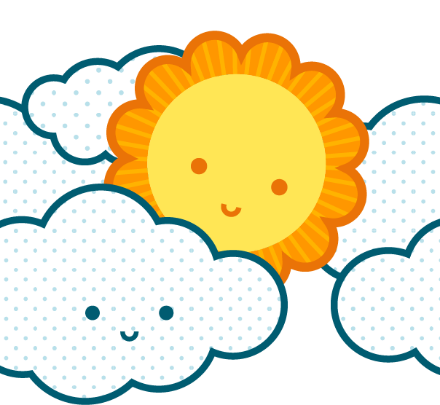 [Teie nimi][Tänav, maja]
[Linn, maakond, sihtnumber][Telefon][Meiliaadress]@twitter: [Twitteri konto][Veebiaadress][Teie nimi][Tänav, maja]
[Linn, maakond, sihtnumber][Telefon][Meiliaadress]@twitter: [Twitteri konto][Veebiaadress][Teie nimi][Tänav, maja]
[Linn, maakond, sihtnumber][Telefon][Meiliaadress]@twitter: [Twitteri konto][Veebiaadress][Teie nimi][Tänav, maja]
[Linn, maakond, sihtnumber][Telefon][Meiliaadress]@twitter: [Twitteri konto][Veebiaadress][Teie nimi][Tänav, maja]
[Linn, maakond, sihtnumber][Telefon][Meiliaadress]@twitter: [Twitteri konto][Veebiaadress][Teie nimi][Tänav, maja]
[Linn, maakond, sihtnumber][Telefon][Meiliaadress]@twitter: [Twitteri konto][Veebiaadress][Teie nimi][Tänav, maja]
[Linn, maakond, sihtnumber][Telefon][Meiliaadress]@twitter: [Twitteri konto][Veebiaadress][Teie nimi][Tänav, maja]
[Linn, maakond, sihtnumber][Telefon][Meiliaadress]@twitter: [Twitteri konto][Veebiaadress][Teie nimi][Tänav, maja]
[Linn, maakond, sihtnumber][Telefon][Meiliaadress]@twitter: [Twitteri konto][Veebiaadress][Teie nimi][Tänav, maja]
[Linn, maakond, sihtnumber][Telefon][Meiliaadress]@twitter: [Twitteri konto][Veebiaadress]